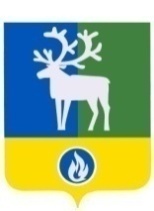 СЕЛЬСКОЕ ПОСЕЛЕНИЕ ПОЛНОВАТБЕЛОЯРСКИЙ РАЙОНХАНТЫ-МАНСИЙСКИЙ АВТОНОМНЫЙ ОКРУГ – ЮГРАСОВЕТ ДЕПУТАТОВРЕШЕНИЕот 05 февраля 2015 года                                                                                                            № 8Об отчете главы сельского поселения Полноват за 2015 годВ соответствии со статьей 44 устава сельского поселения Полноват, заслушав отчет главы сельского поселения Полноват Макеевой Л.А., о деятельности главы сельского поселения Полноват и администрации сельского поселения Полноват за 2015 год,                Совет депутатов сельского поселения Полноват  р е ш и л:1. Деятельность главы сельского поселения Полноват за 2015 год признать удовлетворительной.2.  Отчет о деятельности администрации сельского поселения Полноват за 2015 год принять к сведению.3. Рекомендовать администрации сельского поселения Полноват опубликовать отчет о деятельности главы сельского поселения Полноват и администрации сельского поселения Полноват за 2015 год в газете «Белоярские вести».4. Опубликовать настоящее решение в газете «Белоярские вести».         5. Настоящее решение вступает в силу после его официального опубликования.	Глава сельского поселения  Полноват                                                                    Л.А. Макеева